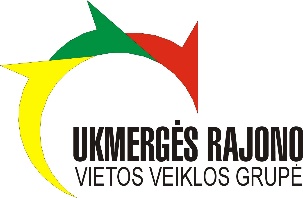 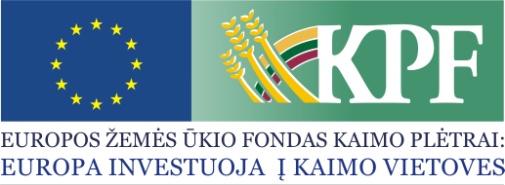 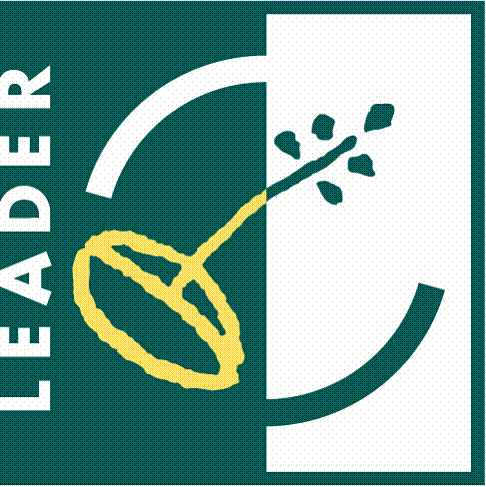 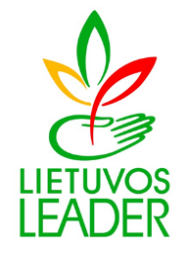 PAPRASTAS KVIETIMAS TEIKTI VIETOS PROJEKTUS Nr. 38VO „Ukmergės rajono vietos veiklos grupė“ kviečia teikti paprastus kaimo vietovių  vietos projektus pagal vietos plėtros strategijos „Ukmergės rajono vietos veiklos grupės 2016-2023 metų vietos plėtros strategija“ VPS priemonę „Parama kaimo gyventojų aktyvumo ir pilietiškumo skatinimui, bendrų iniciatyvų rėmimui“ Nr. LEADER-19.2-SAVA-6.Vietos projektų finansavimo sąlygų aprašas skelbiamas šiose interneto svetainėse www.ukmergesvvg.lt ir www.nma.lt , taip pat VPS vykdytojos biure adresu Kęstučio a. 7, Ukmergė.Kvietimas teikti vietos projektus galioja nuo 2022 m. balandžio 6 d. 8:00 val. iki 2022 m.  gegužės 20 d. 15:00 val.Paraiškos  su priedais turi  būti  pateiktos  el. paštu pasirašius kvalifikuotu elektroniniu parašu  (visi vietos projekto paraiškos lapai ir priedai turi būti patvirtinti pareiškėjo, jo vadovo arba įgalioto asmens kvalifikuotu elektroniniu parašu).Pasirašyta kvalifikuotu elektroniniu parašu paraiška siunčiama adresais: vvg@ukmerge.lt ir r.kumetaitiene@ukmergesvvg.lt .Kitokiu būdu pateiktos paraiškos nepriimamos.Informacija apie kvietimą teikiama VPS vykdytojos biure, darbo dienomis nuo  08:00 valandos iki 17:00 valandos (penktadieniais iki 16:00 val.) ir telefonais:      VPS administravimo vadovė Rasa Kumetaitienė – 8 674 40573;      Finansininkė Evelina Kaselienė – 8 672 24492;               Viešųjų ryšių specialistė Miglė Rutkauskienė – 8 614 66579.VPS priemonė „Parama kaimo gyventojų aktyvumo ir pilietiškumo skatinimui, bendrų iniciatyvų rėmimui“ Nr. LEADER-19.2-SAVA-6.Remiamos veiklos:parama kaimo gyventojų aktyvumo ir pilietiškumo skatinimui;  parama kaimo gyventojų bendrų iniciatyvų rėmimui; parama sveikos gyvensenos ir aktyvaus poilsio propagavimui; parama kultūrinių, socialinių iniciatyvų kūrimuisi ir veiklų vykdymui; parama įvairių jaunimo iniciatyvų kūrimuisi ir motyvacijos gyventi kaime didinimui.VPS priemonė „Parama kaimo gyventojų aktyvumo ir pilietiškumo skatinimui, bendrų iniciatyvų rėmimui“ Nr. LEADER-19.2-SAVA-6.Pareiškėjais gali būti: Ukmergės rajone, įskaitant Ukmergės miestą, registruotos ir įprastinę veiklą vykdančios kaimo bendruomenės ir kitos nevyriausybinės (jaunimo, sporto, kultūros ir kt.) organizacijos;    Ukmergės rajone registruotos ir įprastinę veiklą vykdančios viešosios įstaigos;   Ukmergės rajone, įskaitant Ukmergės miestą registruotos ir įprastinę veiklą vykdančios Ukmergės rajono savivaldybės įstaigos, teikiančios viešąsias paslaugas ir kitos biudžetinės įstaigos.VPS priemonė „Parama kaimo gyventojų aktyvumo ir pilietiškumo skatinimui, bendrų iniciatyvų rėmimui“ Nr. LEADER-19.2-SAVA-6.Kvietimui skiriama VPS paramos lėšų suma: 12 746,51 Eur. Didžiausia galima parama vienam vietos projektui įgyvendinti ne didesnė kaip 11 715,33 Eur.VPS priemonė „Parama kaimo gyventojų aktyvumo ir pilietiškumo skatinimui, bendrų iniciatyvų rėmimui“ Nr. LEADER-19.2-SAVA-6.Paramos vietos projektui įgyvendinti lyginamoji dalis:lėšos vietos projektui įgyvendinti gali sudaryti 80 proc. visų tinkamų finansuoti vietos projekto išlaidų, kai vietos projektas susijęs su investicijomis į materialųjį turtą;lėšos vietos projektui įgyvendinti gali sudaryti 95 proc. visų tinkamų finansuoti išlaidų, kai vietos projektas susijęs su investicijomis į žmogiškąjį kapitalą.VPS priemonė „Parama kaimo gyventojų aktyvumo ir pilietiškumo skatinimui, bendrų iniciatyvų rėmimui“ Nr. LEADER-19.2-SAVA-6.Finansavimo šaltiniai: EŽŪFKP ir  Lietuvos Respublikos valstybės biudžeto lėšos